第二十五届全国政协好新闻参评作品推荐表作品标题系列采访：干出来的新质生产力系列采访：干出来的新质生产力参评项目系列报道作品标题系列采访：干出来的新质生产力系列采访：干出来的新质生产力刊播介质网络新媒体作品标题系列采访：干出来的新质生产力系列采访：干出来的新质生产力语种中英法德日俄西阿韩作  者（主创人员）李明艳李明艳编辑集体（张燕，陈建民，张莉萍，赵鑫蕊，王雪梅，陈茜，白芸，陶丽娇，梁辰，张平平，郑婷云，于亚男，雷滢，郭翊明）刊播单位中国网中国网刊播日期2024年3月7日-2024年3月26日刊播版面（名称和版次)中国网各文版中国网各文版作品字数（时长）5430字新媒体作品填报网址新媒体作品填报网址http://japanese.china.org.cn/jp/node_9007510.htm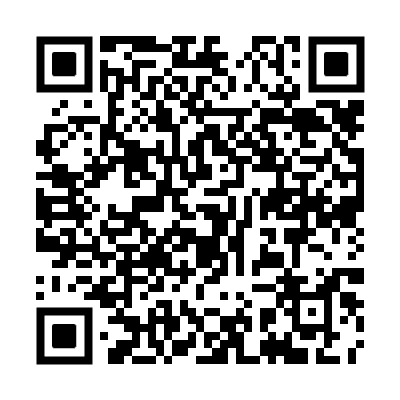 http://japanese.china.org.cn/jp/node_9007510.htmhttp://japanese.china.org.cn/jp/node_9007510.htm作品简介（采编过程）中国提出新质生产力，引起世界关注。中国企业，无论是国企，还是民企，作为新质生产力的重要实践主体，他们的姿态只有一种，那就是“撸起袖子加油干”。2024年全国两会期间，中国网记者采访了全国政协中的企业家委员们，请他们讲述他们眼中的新质生产力，他们的企业，如何实践新质生产力，如何以技术创新为核心，不断迭代智能化、数字化、网络化，提高自身效率和竞争力；同时，着重记述了中国企业坚定走向世界，拥抱国际合作，用新质生产力为世界经济注入新动力。中国提出新质生产力，引起世界关注。中国企业，无论是国企，还是民企，作为新质生产力的重要实践主体，他们的姿态只有一种，那就是“撸起袖子加油干”。2024年全国两会期间，中国网记者采访了全国政协中的企业家委员们，请他们讲述他们眼中的新质生产力，他们的企业，如何实践新质生产力，如何以技术创新为核心，不断迭代智能化、数字化、网络化，提高自身效率和竞争力；同时，着重记述了中国企业坚定走向世界，拥抱国际合作，用新质生产力为世界经济注入新动力。中国提出新质生产力，引起世界关注。中国企业，无论是国企，还是民企，作为新质生产力的重要实践主体，他们的姿态只有一种，那就是“撸起袖子加油干”。2024年全国两会期间，中国网记者采访了全国政协中的企业家委员们，请他们讲述他们眼中的新质生产力，他们的企业，如何实践新质生产力，如何以技术创新为核心，不断迭代智能化、数字化、网络化，提高自身效率和竞争力；同时，着重记述了中国企业坚定走向世界，拥抱国际合作，用新质生产力为世界经济注入新动力。中国提出新质生产力，引起世界关注。中国企业，无论是国企，还是民企，作为新质生产力的重要实践主体，他们的姿态只有一种，那就是“撸起袖子加油干”。2024年全国两会期间，中国网记者采访了全国政协中的企业家委员们，请他们讲述他们眼中的新质生产力，他们的企业，如何实践新质生产力，如何以技术创新为核心，不断迭代智能化、数字化、网络化，提高自身效率和竞争力；同时，着重记述了中国企业坚定走向世界，拥抱国际合作，用新质生产力为世界经济注入新动力。社会效果本系列采访以9种语言在国内外多个平台发布，覆盖读者总数达到60余万，网友纷纷点赞。特别是在阿文FB上，平均单篇覆盖人数超过13万，与这些企业战略拓展方向极度契合，充分体现了世界对中国的关注。系列稿件发布后，浏览量在各外文网站当日综合排行中居于前列，在国际知名的各语种新闻搜索网站中也表现上佳。例如，在日本雅虎中搜索“新质生产力”“全国政协”“中国企业”等关键词时，《全国政协委员孟振平：推进科技自立自强 加快建设世界一流能源企业进程》一文首页排名第5；《全国政协委员卢铁忠：建立健全与国际接轨的核能开放创新体系》一文首页排名第8。本系列采访以9种语言在国内外多个平台发布，覆盖读者总数达到60余万，网友纷纷点赞。特别是在阿文FB上，平均单篇覆盖人数超过13万，与这些企业战略拓展方向极度契合，充分体现了世界对中国的关注。系列稿件发布后，浏览量在各外文网站当日综合排行中居于前列，在国际知名的各语种新闻搜索网站中也表现上佳。例如，在日本雅虎中搜索“新质生产力”“全国政协”“中国企业”等关键词时，《全国政协委员孟振平：推进科技自立自强 加快建设世界一流能源企业进程》一文首页排名第5；《全国政协委员卢铁忠：建立健全与国际接轨的核能开放创新体系》一文首页排名第8。本系列采访以9种语言在国内外多个平台发布，覆盖读者总数达到60余万，网友纷纷点赞。特别是在阿文FB上，平均单篇覆盖人数超过13万，与这些企业战略拓展方向极度契合，充分体现了世界对中国的关注。系列稿件发布后，浏览量在各外文网站当日综合排行中居于前列，在国际知名的各语种新闻搜索网站中也表现上佳。例如，在日本雅虎中搜索“新质生产力”“全国政协”“中国企业”等关键词时，《全国政协委员孟振平：推进科技自立自强 加快建设世界一流能源企业进程》一文首页排名第5；《全国政协委员卢铁忠：建立健全与国际接轨的核能开放创新体系》一文首页排名第8。本系列采访以9种语言在国内外多个平台发布，覆盖读者总数达到60余万，网友纷纷点赞。特别是在阿文FB上，平均单篇覆盖人数超过13万，与这些企业战略拓展方向极度契合，充分体现了世界对中国的关注。系列稿件发布后，浏览量在各外文网站当日综合排行中居于前列，在国际知名的各语种新闻搜索网站中也表现上佳。例如，在日本雅虎中搜索“新质生产力”“全国政协”“中国企业”等关键词时，《全国政协委员孟振平：推进科技自立自强 加快建设世界一流能源企业进程》一文首页排名第5；《全国政协委员卢铁忠：建立健全与国际接轨的核能开放创新体系》一文首页排名第8。单位意见推荐理由：经我单位审核，该作品内容真实，相关申报材料属实。我单位同意推荐该作品参加第二十五届全国政协好新闻评选。刊播单位负责同志签名(盖刊播单位公章)2024年4月9日推荐理由：经我单位审核，该作品内容真实，相关申报材料属实。我单位同意推荐该作品参加第二十五届全国政协好新闻评选。刊播单位负责同志签名(盖刊播单位公章)2024年4月9日推荐理由：经我单位审核，该作品内容真实，相关申报材料属实。我单位同意推荐该作品参加第二十五届全国政协好新闻评选。刊播单位负责同志签名(盖刊播单位公章)2024年4月9日推荐理由：经我单位审核，该作品内容真实，相关申报材料属实。我单位同意推荐该作品参加第二十五届全国政协好新闻评选。刊播单位负责同志签名(盖刊播单位公章)2024年4月9日